  وكالة الجامعة لشؤون الطالبات 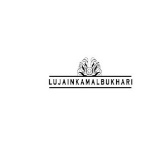 123456123